EMERGENCY FOOD AND SHELTER GRANT PROGRAM (EFSP)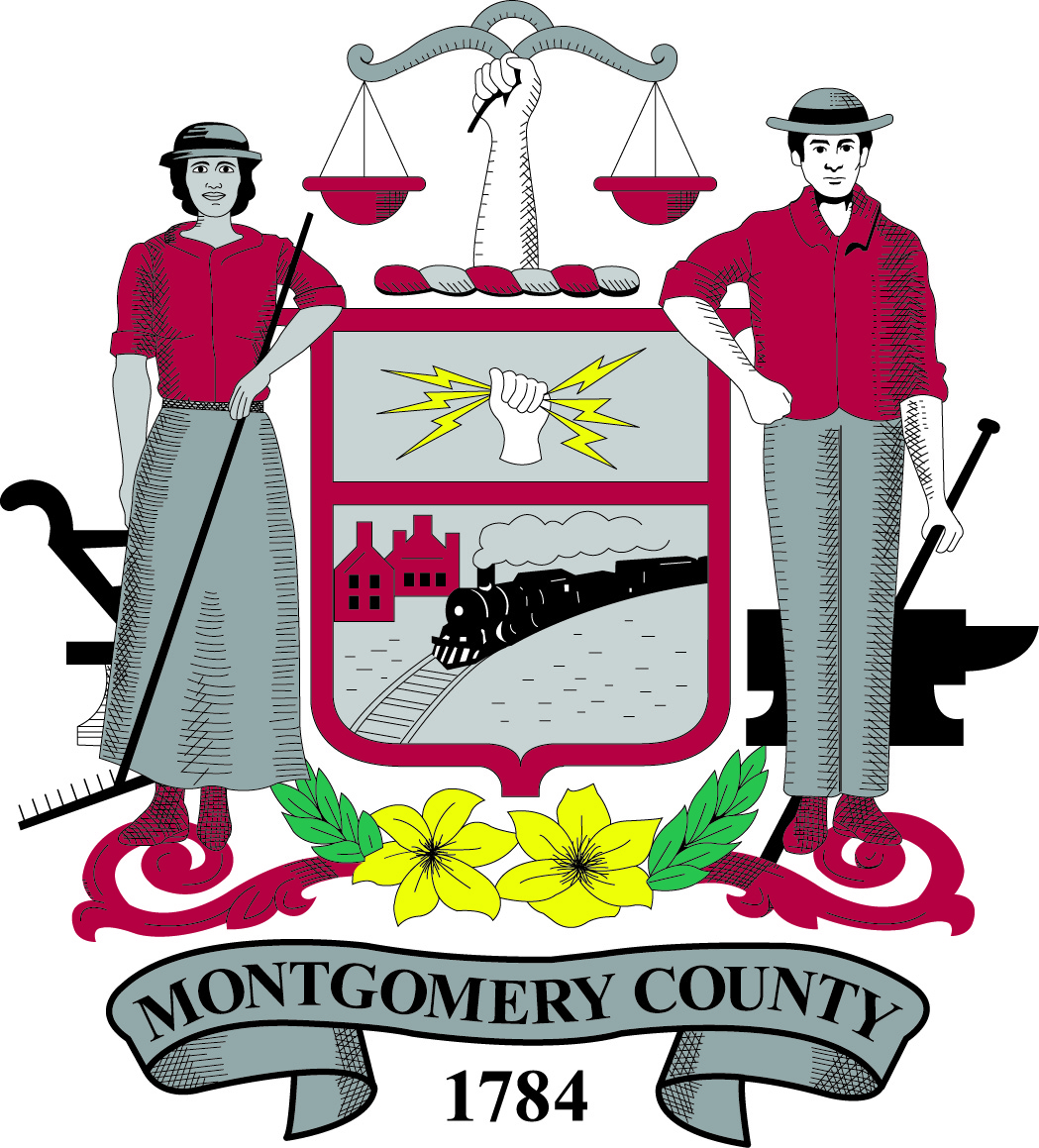 FUNDING APPLICATIONMontgomery County, Office of Housing & Community DevelopmentPA-504- Your Way Home (YWH) Montgomery County CoCPHASE 35 - Spending Period: 10/1/2017 – 09/30/2018EFSP is a restricted federal grant with funds made available through the U.S. Department of Homeland Security/Federal Emergency Management Agency. For Phase 35, Montgomery County has $334,555.00 allocated for distribution to eligible applicants. The Montgomery County Office of Housing and Community Development administers the EFSP program through the Your Way Home (YWH) Montgomery County Continuum of Care Governance Team, which also serves as the EFSP Local Board for the Montgomery County jurisdiction. The vision of YWH is to make the experience of homelessness rare, brief and non-recurring. Please answer the following questions in the space provided. Additional pages and attachments other than those requested will not be reviewed. Proposals will be considered only if all appropriate questions are answered. Applications are due to the Montgomery County Office of Housing & Community Development by 12:00NOON, FRIDAY, JUNE 1, 2018.   Please do not use application forms from previous EFSP phases.To the best of my knowledge, the information in this application is true and correct.  I understand that incomplete applications and applications submitted after the deadline will not be accepted.  Name:       					Title:                                          Date:      INTENTIONALLY LEFT BLANKI. PURPOSE OF THE GRANTThe Local Board has chosen to allow requests for the following types of programs – please indicate the program services you are applying for by checking the box(es):  Mass Shelters with beds serving populations including but not limited to families, including safe havens (as defined by 42 U.S.C. § 11392). *Note: EFSP per-person per-diem is $12.50 per bed, per night. (A spreadsheet/report specific to spending period date range/#of bed nights will be required for final reporting.)Average # of beds per night to be funded by EFSP:       Total # nights of care (in spending period):       Total Funding Requested for Mass Shelter (in spending period):  $     __________________________________________________________________________________  Mass Feeding/Served Meals*Note: Mass shelter providers may utilize their $2.00 per diem/meal served for costs related to regular served meals and NOT for special holiday meals. (Spreadsheet/Report specific to spending period date range/# of bed nights will be required for final reporting.)Average # of meals per day to be funded by EFSP:       Total # of meals served in spending period:       Total Funding Requested for Mass Feeding/Served Meals (in spending period):  $     Rent, Mortgage, Utility Assistance programs, with descending service priority as follows. (Spreadsheets, letters from landlords/mortgage companies, utility billing and payment history, including payment backup documentation will be required for final reporting.):  Emergency rent assistance  Emergency utility assistance (gas, electric, water, sewer)  Emergency mortgage assistanceTotal Funding Requested for Emergency Rent Assistance, Emergency Mortgage Assistance or Emergency Utility Assistance (in spending period):  $     Other Food Purchases (for Food Banks, Pantries and Other Food providers). (Spreadsheet/Report specific to purchased food reimbursement during spending period date range, vendor invoices/receipts, check payment copies –credit card statement and payment copies, and bank statements required for final reporting):  Other Food purchases (food and diapers only)Total Funding Requested for Other Food Purchases (in spending period):  $       Multi-agency proposalDoes your organization provide these services with funds other than EFSP?                     Yes                   NoIs, or was, your agency debarred or suspended from receiving funds or doing business with the Federal government?                     Yes                   NoII. GENERAL AGENCY / PROGRAM INFORMATIONAs an attachment to this application form, please provide information about the following items.      Please be specific to the spending period, and limit your response to two single-spaced pages (Also see Funding Application Checklist on the last page for a list of additional documentation required with this application).The mission and history of your organization.The organization’s previous and current capability to provide those services for which funding reimbursement is sought.Your organization’s impact in preventing or ending homelessness for the clients you serve.The overall goals for the program(s).The services that were/will be provided.The program results or outcomes.The staff (background and number of) who operate the program(s).The number of persons served/to be served.Any specific sub-group(s) that were/will be targeted.How clients enter and are terminated from the service, including your intake/admission procedures.The way(s) in which this program represents an expansion of existing services.The way(s) in which clients are enrolled in public benefits (SNAP, SSI, etc.).Your relationship with any other organizations or institutions that may be cooperating/have cooperated in the program. Please include how your agency relates to other agencies, initiatives, and strategies. The sources of funding for the program.III. SPECIFIC INFORMATION BY PROVIDER TYPEONLY COMPLETE SECTIONS THAT APPLY TO YOUR REQUESTMASS SHELTERSPlease provide information about funding you expect to receive from other sources for use of services pertaining to the Phase 35 spending period in particular (See page 1 header for specific period date range).NOTE:  Rent and fees cannot be charged for EFSP-funded shelter beds.Does your agency have shelter beds that are funded by sources other than EFSP?      YES			    NOIf yes, please provide the following information about these shelters:MASS FEEDING/SERVED MEALSC.  PROVIDERS OF OTHER FOOD (for Food Pantry use)Please provide information about funding you will receive from other sources for services during the spending period (see page 1 header for specific period date range).D.  EMERGENCY RENT/MORTGAGE ASSISTANCEPlease provide information about funding you will receive from other sources for services during the spending period (see page 1 header for specific period date range).E.  EMERGENCY UTILITY ASSISTANCE (gas, electric water, sewer)Please provide information about funding you will receive from other sources for services during the spending period (see page 1 header for specific period date range).IV. SUBMISSION OF APPLICATION AND ATTACHMENTSFunding Application ChecklistAll Applicants Application Form Agency-wide Budget (related to spending period) Board of Directors Roster (current) Agency’s IRS Tax Exemption letter Two-page maximum “General Agency/Program Info” description (see Section II) Most recent audited financial statement. Agencies requesting less than $99,999 in EFSP funding may provide an annual accountant’s review in place of audited financials.  An Itemized Budget of the program(s) for which EFSP funds are requested (in spending period):Budget Related to Requests for Shelter FundingBudget should cover those shelter locations where EFSP dollars were/will be used. Awards will be made based on a per diem reimbursement of $12.50 per person per night of shelter care. Requests for all other types of funding	Budget should cover those locations where EFSP dollars were/will be used.The deadline for submission of applications is 12:00NOON on Friday, June 1, 2018.  Applications received late will not be reviewed.Applications are due by US Mail to: The Office of Housing & Community Development, Human Services Center, P.O Box 311, Norristown, PA 19404-0311or by Physical Delivery:  Office of Housing & Community Development, Montgomery County Human Services Center, 5th Floor, 1430 DeKalb St, Norristown, PA 19404-0311Name of Organization:Federal ID #:  -       -       -     Agency’s DUNS # (REQUIRED):Agency’s DUNS # (REQUIRED):Agency’s DUNS # (REQUIRED):  -   -    Mailing Address: Executive Director:Contact Name: Contact Title: Phone #: Fax #:       Fax #:       Fax #:       Fax #:       Fax #:       Fax #:       Email Address: Total amount of EFSP funds requested (all categories):$     Mass Shelter: $     Mass Feeding:$     Other Food:    $     Rent/Mortgage:$     Utilities Assist:$     Other Shelter:$     Mass Shelter: $     Mass Feeding:$     Other Food:    $     Rent/Mortgage:$     Utilities Assist:$     Other Shelter:$     Total budget for the Program(s) for which EFSP funds are requested:Total budget for the Program(s) for which EFSP funds are requested:Mass Shelter: $     Mass Feeding:$     Other Food:    $     Rent/Mortgage$     Utilities Assist:$     Other Shelter:$     Mass Shelter: $     Mass Feeding:$     Other Food:    $     Rent/Mortgage$     Utilities Assist:$     Other Shelter:$     Mass Shelter: $     Mass Feeding:$     Other Food:    $     Rent/Mortgage$     Utilities Assist:$     Other Shelter:$     Total budget for your agency’s current fiscal year:$     $     Number of paid staff in your organization: Number of paid staff in your organization: Number of paid staff in your organization: Major funding sources expected for services during Phase 35 spending periodFunding AmountConfirmed? Yes or No1.      $     2.      $     3.      $     Shelter Name and AddressTotal # Beds(Legal Capacity) Major Funding Source(s) Funding Amount# Beds Funded by these sources1.      $     2.      $     3.      $     Major funding sources expected for services during Phase 35 spending periodFunding AmountConfirmed? Yes or No1.      $     2.      $     3.      $     Major funding sources expected for services during Phase 35 spending periodFunding AmountConfirmed? Yes or No1.      $     2.      $     3.      $     Major funding sources expected for services during Phase 35 spending periodFunding AmountConfirmed? Yes or No1.      $     2.      $     3.      $     Major funding sources expected for services during Phase 35 spending periodFunding AmountConfirmed? Yes or No1.      $     2.      $     3.      $     